Name the following hydrocarbon:Draw the following hydrocarbon:3-ethyl-1,1,3-tripropylcyclobutane3-methyl-2-phenylpentane1-ethyl-3-methylbenzeneName the following hydrocarbon:Draw the following hydrocarbon:3-ethyl-1,1,3-tripropylcyclobutane3-methyl-2-phenylpentane1-ethyl-3-methylbenzeneChemistry 11Organic Chemistry III Check PointCycloalkanes & Aromatic RingsName:
Date:Block: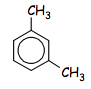 _______________________________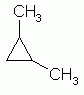 _______________________________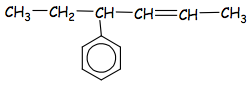 _______________________________Chemistry 11Organic Chemistry III Check PointCycloalkanes & Aromatic RingsName:
Date:Block:_____________________________________________________________________________________________